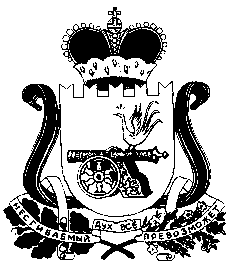                       СОВЕТ ДЕПУТАТОВ СНЕГИРЕВСКОГО СЕЛЬСКОГО ПОСЕЛЕНИЯ ШУМЯЧСКОГО РАЙОНА СМОЛЕНСКОЙ ОБЛАСТИРЕШЕНИЕВ соответствии с Федеральным законом от 6 октября 2003 года №131-ФЗ «Об общих принципах организации местного самоуправления в Российской Федерации», в целях реализации Федерального закона от 31 июля 2020 года № 248-ФЗ «О государственном контроле (надзоре) и муниципальном контроле в Российской Федерации», решением Совета депутатов Снегиревского сельского  поселения Шумячского района Смоленской области  от 18 ноября 2021 года № 26,Уставом Снегиревского сельского поселения Шумячского района Смоленской области, Совет депутатов Снегиревского сельского поселения Шумячского района Смоленской области РЕШИЛ:1. Утвердить прилагаемый Перечень индикаторов риска нарушения обязательных требований при осуществлении муниципального контроля на автомобильном транспорте, городском наземном электрическом транспорте и в дорожном хозяйстве в границах населенных пунктов муниципального образования Снегиревского сельского поселения Шумячского района Смоленской области2. Настоящее решение вступает в силу со дня его официального опубликования.Глава муниципального образования Снегиревского сельского поселения Шумячского района Смоленской области                              В.А.Тимофеев                                                                               Приложение                                                                                к решению Совета депутатов                                                                                Снегиревского сельского поселения                                                                                Шумячского района С моленской области                                                                                от 24.11 2023 №27Перечень индикаторов риска нарушения обязательных требований при осуществлении муниципального контроля на автомобильном транспорте и в дорожном хозяйстве в границах населенных пунктов муниципального образования Снегиревского сельского поселения Шумячского района Смоленской области1. При осуществлении муниципального контроля на автомобильном транспорте, городском наземном электрическом транспорте и в дорожном хозяйстве в границах Снегиревского сельского поселения Шумячского района Смоленской области устанавливаются следующие индикаторы риска нарушения обязательных требований:1) Наличие признаков нарушения обязательных требований при осуществлении дорожной деятельности в отношении автомобильных дорог местного значения.2) Наличие признаков нарушения обязательных требований при эксплуатации объектов дорожного сервиса, размещенных в полосах отвода и (или) придорожных полосах автомобильных дорог общего пользования.3) Наличие признаков нарушения обязательных требований при осуществлении перевозок по муниципальным маршрутам регулярных перевозок, не относящихся к предмету федерального государственного контроля (надзора) на автомобильном транспорте, городском наземном электрическом транспорте и в дорожном хозяйстве в области организации регулярных перевозок.4) Наличие информации об установленном факте истечения сроков действия технических требований и условий, подлежащих обязательному исполнению, при производстве дорожных работ, осуществлении работ по капитальному ремонту и содержанию автомобильных дорог и искусственных сооружений на них.5) Поступление информации о несоответствии автомобильной дороги и (или) дорожного сооружения после проведения их строительства, реконструкции, капитального ремонта, ремонта и содержания, обязательным требованиям.6) Поступление информации о нарушении обязательных требований при производстве дорожных работ.2. Выявление индикаторов риска нарушения обязательных требований осуществляется Администрацией Снегиревского сельского поселения Шумячского района Смоленской области в ходе использования сведений, характеризующих уровень рисков причинения вреда (ущерба), полученных с соблюдением требований законодательства Российской Федерации из любых источников, обеспечивающих их достоверность, в том числе в ходе проведения профилактических мероприятий, контрольных (надзорных) мероприятий, использования специальных режимов государственного контроля (надзора), от государственных органов, органов местного самоуправления и организаций в рамках межведомственного информационного взаимодействия, при реализации полномочий в рамках лицензирования и иной разрешительной деятельности, из отчетности, представление которой предусмотрено нормативными правовыми актами Российской Федерации, по результатам предоставления гражданам и организациям государственных и муниципальных услуг, из обращений контролируемых лиц, иных граждан и организаций, из сообщений средств массовой информации, а также сведения, содержащиеся в информационных ресурсах, в том числе обеспечивающих маркировку, прослеживаемость, учет, автоматическую фиксацию информации, и иные сведения об объектах контроля.3. Под контролируемыми лицами понимаются граждане и организации, деятельность, действия или результаты, деятельности которых либо производственные объекты, находящиеся во владении и (или) пользовании которых подлежат муниципальному контролю.   от «24»  ноября   2023года                                                                                                   №27Об утверждении Перечня индикаторов риска нарушения обязательных требований при осуществлении муниципального контроля на автомобильном транспорте и в дорожном хозяйстве в границах населенных пунктов муниципального образования Снегиревского сельского поселения Шумячского района Смоленской области